3er Test de Monitoreo Matemática-Cuarto BásicoEvaluaciòn on line (pàgina web)INSTRUCCIONES MODALIDAD DESCARGA PAGINA WEB:1°  Descarga el archivo adjunto, imprímelo o copia a tu cuaderno2°  Lee atentamente cada pregunta 3°  Antes de responder, realiza tus cálculos de forma escrita y comprueba que estén correctos4°  Sólo podrás marcar una alternativa como respuesta5°  Fotografía tus respuestas y envíalas a mi correo electrónico:                 profe.mates.losalerces@gmail.com1.- ¿Qué operación matemática es equivalente a multiplicar? a) Sumar varios númerosb) Sumar el mismo número varias vecesc) Restar varias veces la misma cantidadd) Dividir los factores que fueron multiplicados2.- ¿Qué nombre recibe el resultado de la multiplicación?a) Factorb) Cocientec) Productod) Total3.- ¿Qué resultado se obtiene al multiplicar  325 x 0  =  ?a) 3250b) 325c) 1d) 04.- Encuentra el Producto en la siguiente multiplicación: 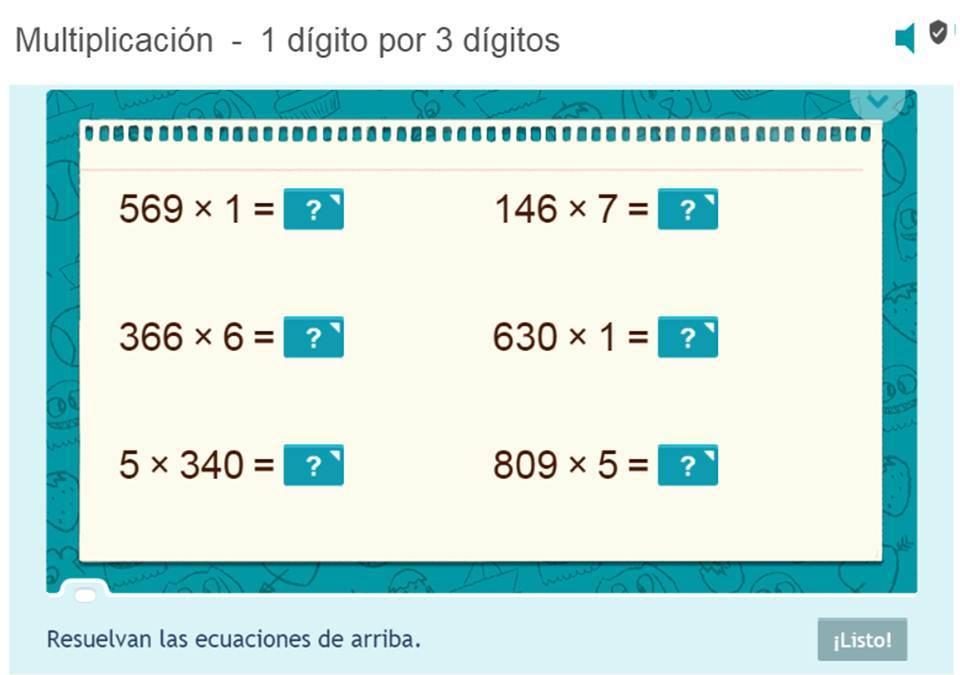 a) 4.205b) 4.045c) 4.054d) 5.0055.- Analiza el siguiente ejercicio y luego indica cuál fue el error en su desarrollo:a) Al multiplicar por la unidad, colocaron  0 en vez de 6b) Al multiplicar la centena,  multiplicó  por  2 y sumó 1 c) Al multiplicar las centenas,  sumaron 2 y 1 y luego multiplicaron por 6d) Al multiplicar por la centena, no sumaron la reserva 6.- Si un granjero tiene ciento dos conejos en un cajón ¿Cuántas patas y orejas son?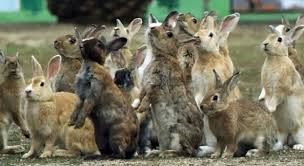 a) cuatro patas y dos orejasb) ocho patas y  cuatro orejasc) 446 patas  y 204 orejasd) 408 patas  y 204 orejas     ₂_140 x  6 =1.340  1.340